臺北市立大學附設實驗國民小學108學年度校訂課程   三年級「走進臺北城」教學活動設計臺北市立大學附小108學年度三年級上學期校定課程學習單(1)<<走進臺北城--認識臺北古城>>                   三年   班    號 姓名:           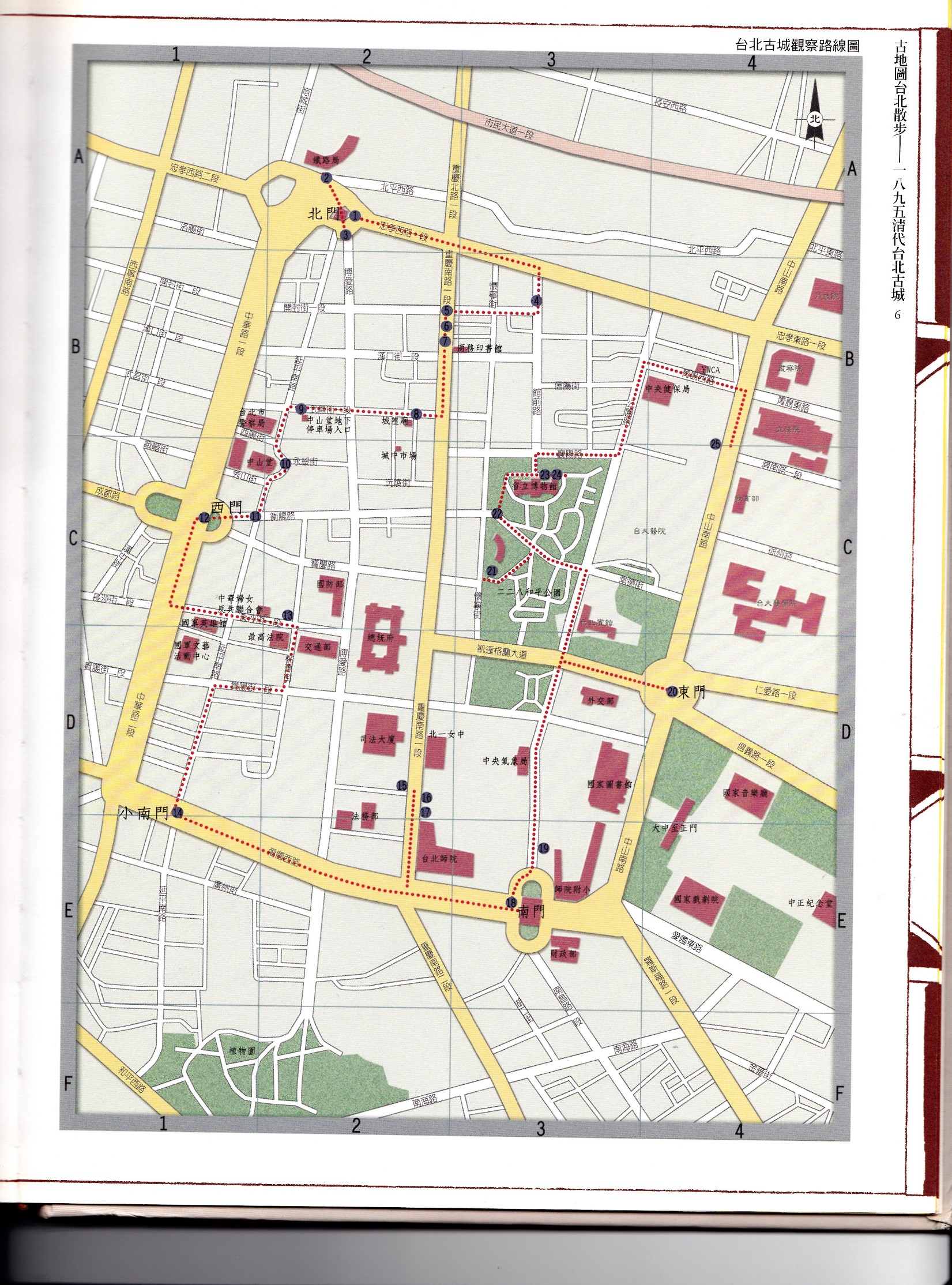 (資料來源：古地圖台北散步  城邦出版社)臺北市立大學附小108學年度三年級上學期校定課程學習單(2)<<走進臺北城--認識臺北古城>>                   三年   班    號 姓名:           臺北古城在哪裡？                小朋友，請在地圖上找到這四條路：忠孝西路--中山南路—愛國西路--中華路，   接著用紅筆將這四條路連起來，就是臺北古城的範圍了~   【請注意!要沿著白色的路畫，不是沿著捷運線喔！】找一找原本臺北古城有5個城門,現在只剩下哪4個城門？【請在地圖上圈出來，並寫在（）裡】   (               ) (                  )(                )(                 )(     ) 哪一個不在臺北古城內? 總統府  228公園  中正紀念堂 (     ) 臺北古城範圍內的唯一小學？ 東門國小  北市大附小  國語實小 我們學校在臺北古城內的（ 東，  西，  南，  北  ）方。身為北市大附小的學生，我覺得                                            因為                                                                    臺北市立大學附小108學年度三年級上學期校定課程學習單(3)<<走進臺北城--認識臺北古城>>                             三年  班   號 姓名:        ◎臺北古城的由來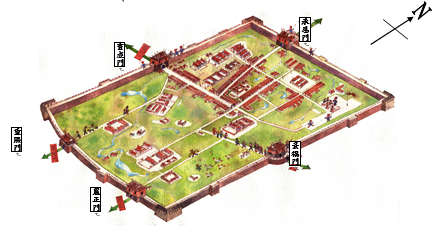 臺北城於西元1884年建造完工，是清朝在臺灣府的官員辦公的地方,四周用城牆圍起來,原來有五個城門,要進城就必須從城門進入洽公,後來因為日本統治(1895-1945),將古城所有建築拆掉或改建新式大樓,並將城牆改為大馬路,所以,目前只剩下四個城門。想一想1.(   ) 臺北古城是由哪一個朝代所建?  清朝  明朝  民國2.(   ) 臺北古城迄今建城滿幾週年(1884-2019)? 125年 135年 145年3.(   ) 臺北古城現在唯一沒有改建的城門是?  南門  西門  北門 4.(   ) 離市大附小最近的是哪一座城門?  東門  西門  南門 城門對對看東門                           ㄅ 麗正門西門                           ㄆ 承恩門 南門                           ㄇ 寶成門小南門                         ㄈ 景福門北門                           ㄉ 重熙門
臺北市立大學附設實驗國民小學108學年度校訂課程三年級「走進臺北城」教學活動設計臺北市立大學附小108學年度三年級下學期校定課程學習單(1)<<走進臺北城--來去特色街>>我的計劃                                        三年   班    號 姓名:           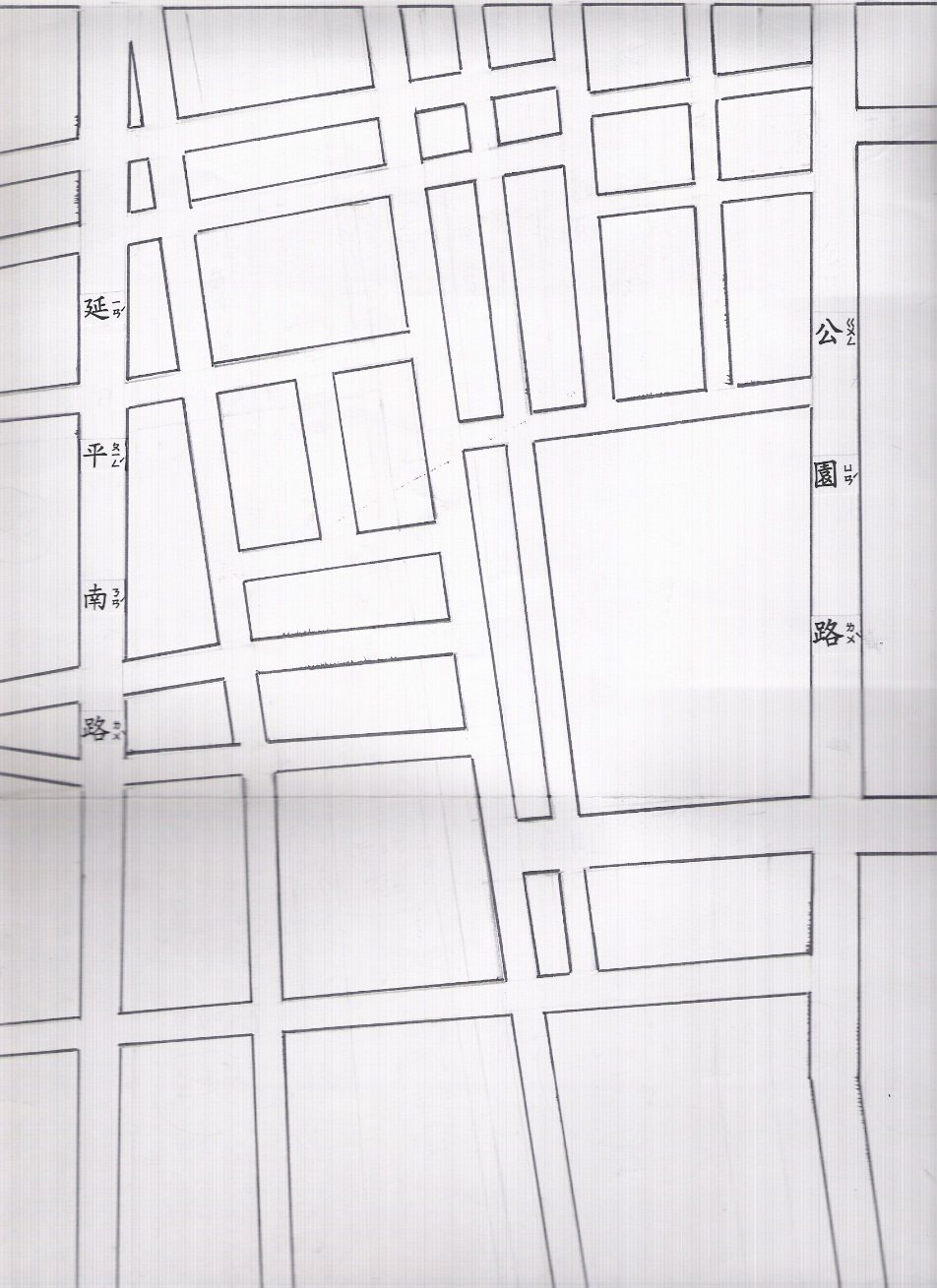 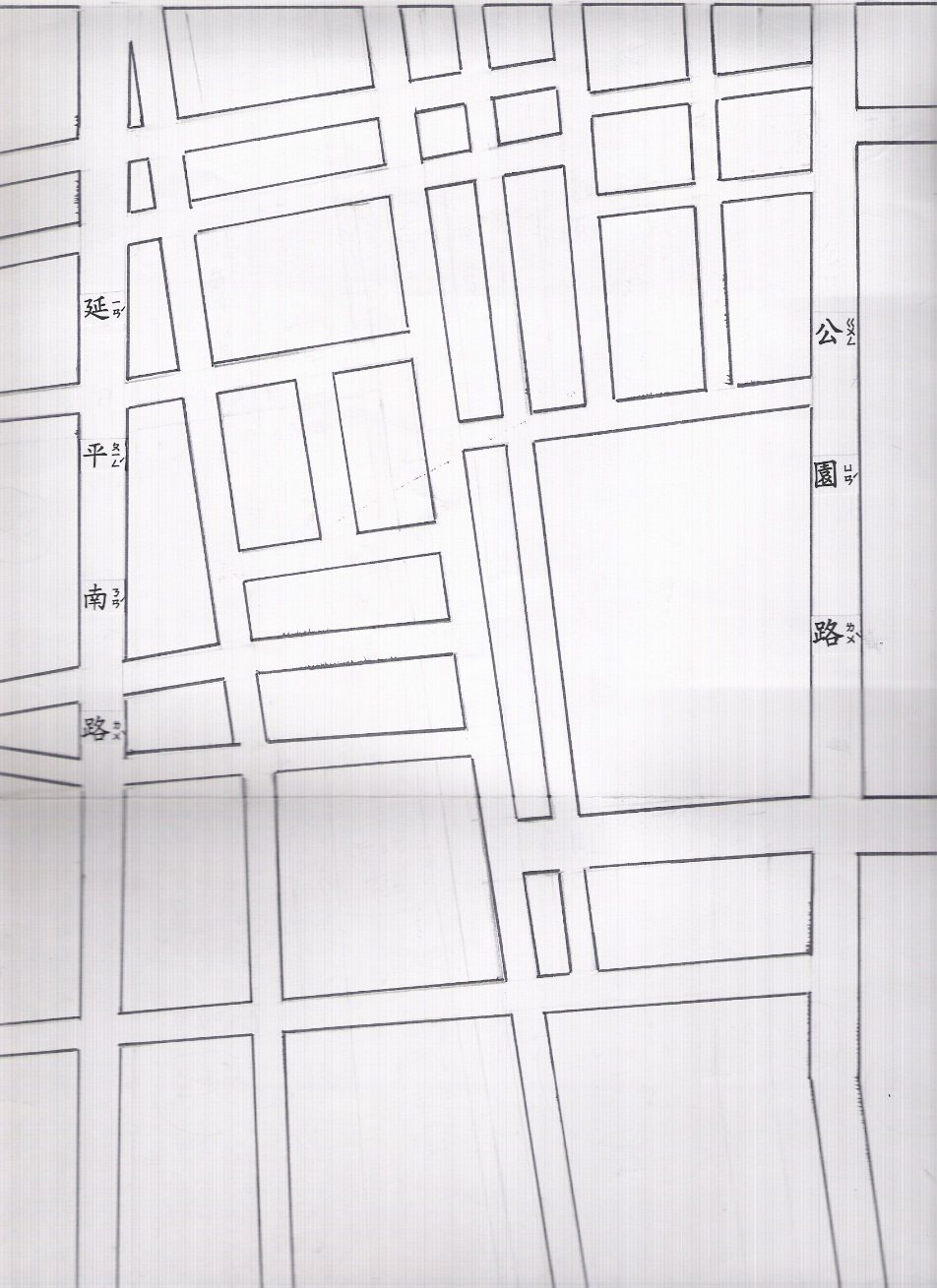 1.用彩色筆畫出前往書店街的路線。(任選一個你喜歡的顏色完成路線。)2.在這次的參訪活動中，我想要看的是：                            因為                                                                     臺北市立大學附小108學年度三年級下學期校定課程 學習單(2)<<走進臺北城--認識特色街道>>                                      三年   班    號 姓名:           ※台北城內有許多相同類型的商店聚集在一起，因而形成了各式各樣的特色街道，你知道台北城內有哪些特色街道嗎？讓夢想起飛的「補習街」：          。銀行、金融業居多的「管錢路」：          。台北老字號的「書店街」：          。賣黑頭皮鞋起家的「皮鞋街」：          。照相攝錄影器材專賣的「相機街」：          。



臺北市立大學附小108學年度三年級下學期校定課程 學習單(3)<<走進臺北城--特色街道古今大不同>>                                      三年   班    號 姓名:           特色街道：＿＿＿＿＿＿＿＿＿＿＿＿＿街日期：＿＿＿＿年＿＿＿＿月＿＿＿＿日　特色街道變遷比較：主題名稱古城故事多古城故事多古城故事多古城故事多古城故事多跨域合作■語文  □數學   ■綜合活動   □生活■社會  □自然與科技    □健康與體育■藝術與人文   □英語   □本土語■語文  □數學   ■綜合活動   □生活■社會  □自然與科技    □健康與體育■藝術與人文   □英語   □本土語■語文  □數學   ■綜合活動   □生活■社會  □自然與科技    □健康與體育■藝術與人文   □英語   □本土語學習節數安排綜合6節跨域合作■語文  □數學   ■綜合活動   □生活■社會  □自然與科技    □健康與體育■藝術與人文   □英語   □本土語■語文  □數學   ■綜合活動   □生活■社會  □自然與科技    □健康與體育■藝術與人文   □英語   □本土語■語文  □數學   ■綜合活動   □生活■社會  □自然與科技    □健康與體育■藝術與人文   □英語   □本土語學習總節數綜合6節原設計者陳卉穎,陳怡琳,蔡依玲,蘇瑪莉林美玲,賴柏吟,張素苓,黃心怡陳卉穎,陳怡琳,蔡依玲,蘇瑪莉林美玲,賴柏吟,張素苓,黃心怡修訂者李佩怡,張雅甄,賴慧珉,施秀美林倩瑛,邱季柔,蔣曉萍,賴怡璇李佩怡,張雅甄,賴慧珉,施秀美林倩瑛,邱季柔,蔣曉萍,賴怡璇教學者陳卉穎,陳怡琳,蔡依玲,蘇瑪莉林美玲,賴柏吟,張素苓,黃心怡108學年度教學者李佩怡,張雅甄,賴慧珉,施秀美林倩瑛,邱季柔,蔣曉萍,賴怡璇陳卉穎,陳怡琳,蔡依玲,蘇瑪莉林美玲,賴柏吟,張素苓,黃心怡108學年度教學者李佩怡,張雅甄,賴慧珉,施秀美林倩瑛,邱季柔,蔣曉萍,賴怡璇適用年級  三年級上學期  三年級上學期課程設計理念隨著時代變遷，身邊的環境也不斷在改變，本學期重點在認識臺北古城，知道各個城門的位置，而現今附小的地理位置是位於當時的臺北古城內。本學期重點:透過認識臺北古城的平面圖，從圖示中找到各個城門的位置。透過閱讀故事、觀察照片影片，認識古城各城門的外型與歷史特色。觀察城門建築的結構，想像與推測前人的生活，能省思並分享文化與生活的關係，在認同與肯定自身文化的基礎上，學習與不同時代演變。從附小在古城中的位置，進而認識與體會附小過去的地位與意義。隨著時代變遷，身邊的環境也不斷在改變，本學期重點在認識臺北古城，知道各個城門的位置，而現今附小的地理位置是位於當時的臺北古城內。本學期重點:透過認識臺北古城的平面圖，從圖示中找到各個城門的位置。透過閱讀故事、觀察照片影片，認識古城各城門的外型與歷史特色。觀察城門建築的結構，想像與推測前人的生活，能省思並分享文化與生活的關係，在認同與肯定自身文化的基礎上，學習與不同時代演變。從附小在古城中的位置，進而認識與體會附小過去的地位與意義。隨著時代變遷，身邊的環境也不斷在改變，本學期重點在認識臺北古城，知道各個城門的位置，而現今附小的地理位置是位於當時的臺北古城內。本學期重點:透過認識臺北古城的平面圖，從圖示中找到各個城門的位置。透過閱讀故事、觀察照片影片，認識古城各城門的外型與歷史特色。觀察城門建築的結構，想像與推測前人的生活，能省思並分享文化與生活的關係，在認同與肯定自身文化的基礎上，學習與不同時代演變。從附小在古城中的位置，進而認識與體會附小過去的地位與意義。隨著時代變遷，身邊的環境也不斷在改變，本學期重點在認識臺北古城，知道各個城門的位置，而現今附小的地理位置是位於當時的臺北古城內。本學期重點:透過認識臺北古城的平面圖，從圖示中找到各個城門的位置。透過閱讀故事、觀察照片影片，認識古城各城門的外型與歷史特色。觀察城門建築的結構，想像與推測前人的生活，能省思並分享文化與生活的關係，在認同與肯定自身文化的基礎上，學習與不同時代演變。從附小在古城中的位置，進而認識與體會附小過去的地位與意義。隨著時代變遷，身邊的環境也不斷在改變，本學期重點在認識臺北古城，知道各個城門的位置，而現今附小的地理位置是位於當時的臺北古城內。本學期重點:透過認識臺北古城的平面圖，從圖示中找到各個城門的位置。透過閱讀故事、觀察照片影片，認識古城各城門的外型與歷史特色。觀察城門建築的結構，想像與推測前人的生活，能省思並分享文化與生活的關係，在認同與肯定自身文化的基礎上，學習與不同時代演變。從附小在古城中的位置，進而認識與體會附小過去的地位與意義。領綱核心素養綜-E-A2  探索學習方法，培養思考能力與自律負責的態度，並透過體驗與實踐解決日常生活問題。綜-E-B2  蒐集與分析資源，理解各類媒體內容的意義與影響，用以處理日常生活問題。綜-E-C2  理解他人感受，樂於與人互動，學習尊重他人，增進人際關係，與團隊成員合作達成團體目標。綜-E-C3  體驗與欣賞在地文化，尊重關懷不同族群，理解並包容文化的多元性綜-E-A2  探索學習方法，培養思考能力與自律負責的態度，並透過體驗與實踐解決日常生活問題。綜-E-B2  蒐集與分析資源，理解各類媒體內容的意義與影響，用以處理日常生活問題。綜-E-C2  理解他人感受，樂於與人互動，學習尊重他人，增進人際關係，與團隊成員合作達成團體目標。綜-E-C3  體驗與欣賞在地文化，尊重關懷不同族群，理解並包容文化的多元性綜-E-A2  探索學習方法，培養思考能力與自律負責的態度，並透過體驗與實踐解決日常生活問題。綜-E-B2  蒐集與分析資源，理解各類媒體內容的意義與影響，用以處理日常生活問題。綜-E-C2  理解他人感受，樂於與人互動，學習尊重他人，增進人際關係，與團隊成員合作達成團體目標。綜-E-C3  體驗與欣賞在地文化，尊重關懷不同族群，理解並包容文化的多元性綜-E-A2  探索學習方法，培養思考能力與自律負責的態度，並透過體驗與實踐解決日常生活問題。綜-E-B2  蒐集與分析資源，理解各類媒體內容的意義與影響，用以處理日常生活問題。綜-E-C2  理解他人感受，樂於與人互動，學習尊重他人，增進人際關係，與團隊成員合作達成團體目標。綜-E-C3  體驗與欣賞在地文化，尊重關懷不同族群，理解並包容文化的多元性綜-E-A2  探索學習方法，培養思考能力與自律負責的態度，並透過體驗與實踐解決日常生活問題。綜-E-B2  蒐集與分析資源，理解各類媒體內容的意義與影響，用以處理日常生活問題。綜-E-C2  理解他人感受，樂於與人互動，學習尊重他人，增進人際關係，與團隊成員合作達成團體目標。綜-E-C3  體驗與欣賞在地文化，尊重關懷不同族群，理解並包容文化的多元性學習表現1b-II-1選擇合宜的學習方法，落實學習行動策略。2c-III-1分析與判讀各類資源，規劃策略以解決日常生活的問題。2b -II-2參加團體活動，遵守紀律、重視榮譽感，並展現負責的態度。2b-III-1參與各項活動，適切表現自己在團體中的角色，協同合作達成共同目標。3c-II-1參與文化活動，體會文化與生活的關係，並認同與肯定自己的文化。 學習內容學習內容Ab -II-1有效的學習方法。Ab-II-2學習行動策略。Bc-III-1各類資源的分析與判讀。Bb-II-3團體活動的參與態度。Bb-III-3 團隊合作的技巧。 Cc-II-1文化活動的參與。Cc-II-2文化與生活的關係及省思。 Cc-II-3對自己文化的認同與肯定。 Ab -II-1有效的學習方法。Ab-II-2學習行動策略。Bc-III-1各類資源的分析與判讀。Bb-II-3團體活動的參與態度。Bb-III-3 團隊合作的技巧。 Cc-II-1文化活動的參與。Cc-II-2文化與生活的關係及省思。 Cc-II-3對自己文化的認同與肯定。 學習目標1.透過照片的觀察、比較，發現附小環境的變化。(知識方法)(綜合)2.閱讀古城平面圖，從圖中找到並標示各個城門的位置。(知識方法)3.標示附小在古城中的位置，認識附小過去的地位與意義。(意願態度)4.透過展演活動，表達對附小在古城中意義的體會。(應用實踐)1.透過照片的觀察、比較，發現附小環境的變化。(知識方法)(綜合)2.閱讀古城平面圖，從圖中找到並標示各個城門的位置。(知識方法)3.標示附小在古城中的位置，認識附小過去的地位與意義。(意願態度)4.透過展演活動，表達對附小在古城中意義的體會。(應用實踐)1.透過照片的觀察、比較，發現附小環境的變化。(知識方法)(綜合)2.閱讀古城平面圖，從圖中找到並標示各個城門的位置。(知識方法)3.標示附小在古城中的位置，認識附小過去的地位與意義。(意願態度)4.透過展演活動，表達對附小在古城中意義的體會。(應用實踐)1.透過照片的觀察、比較，發現附小環境的變化。(知識方法)(綜合)2.閱讀古城平面圖，從圖中找到並標示各個城門的位置。(知識方法)3.標示附小在古城中的位置，認識附小過去的地位與意義。(意願態度)4.透過展演活動，表達對附小在古城中意義的體會。(應用實踐)1.透過照片的觀察、比較，發現附小環境的變化。(知識方法)(綜合)2.閱讀古城平面圖，從圖中找到並標示各個城門的位置。(知識方法)3.標示附小在古城中的位置，認識附小過去的地位與意義。(意願態度)4.透過展演活動，表達對附小在古城中意義的體會。(應用實踐)融入議題□性別平等教育  □人權教育  □環境教育  □海洋教育  □能源教育  □家庭教育  □原住民族教育  □品德教育  □生命教育  □法治教育  ■資訊教育  □安全教育  □防災教育  □生涯規劃教育  ■多元文化教育■閱讀素養教育  □戶外教育  □國際教育□性別平等教育  □人權教育  □環境教育  □海洋教育  □能源教育  □家庭教育  □原住民族教育  □品德教育  □生命教育  □法治教育  ■資訊教育  □安全教育  □防災教育  □生涯規劃教育  ■多元文化教育■閱讀素養教育  □戶外教育  □國際教育□性別平等教育  □人權教育  □環境教育  □海洋教育  □能源教育  □家庭教育  □原住民族教育  □品德教育  □生命教育  □法治教育  ■資訊教育  □安全教育  □防災教育  □生涯規劃教育  ■多元文化教育■閱讀素養教育  □戶外教育  □國際教育□性別平等教育  □人權教育  □環境教育  □海洋教育  □能源教育  □家庭教育  □原住民族教育  □品德教育  □生命教育  □法治教育  ■資訊教育  □安全教育  □防災教育  □生涯規劃教育  ■多元文化教育■閱讀素養教育  □戶外教育  □國際教育□性別平等教育  □人權教育  □環境教育  □海洋教育  □能源教育  □家庭教育  □原住民族教育  □品德教育  □生命教育  □法治教育  ■資訊教育  □安全教育  □防災教育  □生涯規劃教育  ■多元文化教育■閱讀素養教育  □戶外教育  □國際教育議題內涵資 E8 認識基本的數位資源整理方法。資 E9 利用資訊科技分享學習資源與心得。多 E2 建立自己的文化認同與意識。閱 E5 發展檢索資訊、獲得資訊、整合資訊的數位閱讀能力。資 E8 認識基本的數位資源整理方法。資 E9 利用資訊科技分享學習資源與心得。多 E2 建立自己的文化認同與意識。閱 E5 發展檢索資訊、獲得資訊、整合資訊的數位閱讀能力。資 E8 認識基本的數位資源整理方法。資 E9 利用資訊科技分享學習資源與心得。多 E2 建立自己的文化認同與意識。閱 E5 發展檢索資訊、獲得資訊、整合資訊的數位閱讀能力。資 E8 認識基本的數位資源整理方法。資 E9 利用資訊科技分享學習資源與心得。多 E2 建立自己的文化認同與意識。閱 E5 發展檢索資訊、獲得資訊、整合資訊的數位閱讀能力。資 E8 認識基本的數位資源整理方法。資 E9 利用資訊科技分享學習資源與心得。多 E2 建立自己的文化認同與意識。閱 E5 發展檢索資訊、獲得資訊、整合資訊的數位閱讀能力。教材資源教學簡報本校網站-校史專欄北市大附小M.I.T.媒體小舖教師社群製作:北門https://www.youtube.com/watch?v=Ba7AgqV0Yk0西門小南門https://www.youtube.com/watch?v=fQFXNuqxO0s南門https://www.youtube.com/watch?v=UqoFFf7zEh4東門https://www.youtube.com/watch?v=yRHD6VRTQoQ教學簡報本校網站-校史專欄北市大附小M.I.T.媒體小舖教師社群製作:北門https://www.youtube.com/watch?v=Ba7AgqV0Yk0西門小南門https://www.youtube.com/watch?v=fQFXNuqxO0s南門https://www.youtube.com/watch?v=UqoFFf7zEh4東門https://www.youtube.com/watch?v=yRHD6VRTQoQ教學簡報本校網站-校史專欄北市大附小M.I.T.媒體小舖教師社群製作:北門https://www.youtube.com/watch?v=Ba7AgqV0Yk0西門小南門https://www.youtube.com/watch?v=fQFXNuqxO0s南門https://www.youtube.com/watch?v=UqoFFf7zEh4東門https://www.youtube.com/watch?v=yRHD6VRTQoQ教學簡報本校網站-校史專欄北市大附小M.I.T.媒體小舖教師社群製作:北門https://www.youtube.com/watch?v=Ba7AgqV0Yk0西門小南門https://www.youtube.com/watch?v=fQFXNuqxO0s南門https://www.youtube.com/watch?v=UqoFFf7zEh4東門https://www.youtube.com/watch?v=yRHD6VRTQoQ教學簡報本校網站-校史專欄北市大附小M.I.T.媒體小舖教師社群製作:北門https://www.youtube.com/watch?v=Ba7AgqV0Yk0西門小南門https://www.youtube.com/watch?v=fQFXNuqxO0s南門https://www.youtube.com/watch?v=UqoFFf7zEh4東門https://www.youtube.com/watch?v=yRHD6VRTQoQ活動名稱學習目標學習活動歷程（學習任務與學習策略說明）實施月份/節數評量方法/工具古城故事多1.透過照片的觀察、比較，發現附小環境的變化。(知識方法)(綜合)教師利用電子地圖、教學簡報介紹下列內容：(1)臺北古城範圍介紹(2)臺北古城的人文背景簡介(3)臺北古城內重要城門介紹(4)今日臺北古城今昔樣貌變化比較綜合1節口頭發表城門在哪裡2閱讀古城平面圖，從圖中找到並標示各個城門的位置。(知識方法)學生觀察古城平面圖，使用標籤貼紙黏貼，或拿彩色筆圈出五個古城門的位置。(配合學習單(1))綜合1節學習單古城的唯一3. 標示附小在古城中的位置，認識附小過去的地位與意義。(意願態度)教師引導學生找到附小在古城中的位置，學生會發現附小是古城中唯一的小學，了解到環境與自己的關係。並請同學說一說，身為北市大附小學生的感受。
(配合學習單(2) (3))綜合2節學習單古城門的話4.透過展演活動，表達對附小在古城中意義的體會。(應用實踐)107學年度三年級團隊設計「古城的故事」活動。(1)老師介紹五個古城門的建築，請學生畫出想像中的古城樣貌。(2)請學生依自己所畫的內容說故事分享108學年度三年級團隊設計「校歌的故事」。1.瞭解校歌歌詞的內容2.學習校歌改編的技巧3.展演小組改編的校歌綜合2節教師視教學情形決定用學習單或簡報方式呈現主題名稱新與舊的對話新與舊的對話新與舊的對話新與舊的對話跨域合作■語文  □數學   ■綜合活動   □生活■社會  □自然與科技    □健康與體育□藝術與人文   □英語   □本土語■語文  □數學   ■綜合活動   □生活■社會  □自然與科技    □健康與體育□藝術與人文   □英語   □本土語學習節數安排社會領域1節綜合領域9節原設計者修訂者陳卉穎,陳怡琳,蔡依玲,蘇瑪莉林美玲,賴柏吟,張素苓,黃心怡陳卉穎,陳怡琳,蔡依玲,蘇瑪莉林美玲,賴柏吟,張素苓,黃心怡教學者陳卉穎,陳怡琳,蔡依玲,蘇瑪莉林美玲,賴柏吟,張素苓,黃心怡108學年度教學者李佩怡,張雅甄,賴慧珉,施秀美林倩瑛,邱季柔,蔣曉萍,賴怡璇適用年級三年級下學期三年級下學期課程設計理念傳統歷史教學容易讓人誤解與現代生活缺乏連結，而造成給人食古不化、枯燥乏味的刻版印象。然而從過去記載信手拈來不乏有趣的故事，對當今社會發展仍具有啟示作用，更能引發學生共鳴。因為古蹟是歷史的活教材，透過實地的參訪，不僅能培養學生敏銳的觀察力與鑑賞力，更重要的是拉近他們與歷史之間的距離感，同時激發他們對土地與人文的關懷。傳統歷史教學容易讓人誤解與現代生活缺乏連結，而造成給人食古不化、枯燥乏味的刻版印象。然而從過去記載信手拈來不乏有趣的故事，對當今社會發展仍具有啟示作用，更能引發學生共鳴。因為古蹟是歷史的活教材，透過實地的參訪，不僅能培養學生敏銳的觀察力與鑑賞力，更重要的是拉近他們與歷史之間的距離感，同時激發他們對土地與人文的關懷。傳統歷史教學容易讓人誤解與現代生活缺乏連結，而造成給人食古不化、枯燥乏味的刻版印象。然而從過去記載信手拈來不乏有趣的故事，對當今社會發展仍具有啟示作用，更能引發學生共鳴。因為古蹟是歷史的活教材，透過實地的參訪，不僅能培養學生敏銳的觀察力與鑑賞力，更重要的是拉近他們與歷史之間的距離感，同時激發他們對土地與人文的關懷。傳統歷史教學容易讓人誤解與現代生活缺乏連結，而造成給人食古不化、枯燥乏味的刻版印象。然而從過去記載信手拈來不乏有趣的故事，對當今社會發展仍具有啟示作用，更能引發學生共鳴。因為古蹟是歷史的活教材，透過實地的參訪，不僅能培養學生敏銳的觀察力與鑑賞力，更重要的是拉近他們與歷史之間的距離感，同時激發他們對土地與人文的關懷。領綱核心素養綜-E-A2 探索學習方法，培養思考能力與自律負責的態度，並透過體驗與實踐解決日常生活問題。綜-E-B1 覺察自己的人際溝通方式，學習合宜的互動與溝通技巧，培養同理心，並應用於日常生活。綜-E-B2 蒐集與分析資源，理解各類媒體內容的意義與影響，用以處理日常生活問題。綜-E-C1 關懷生態環境與周遭人事物，體驗服務歷程與樂趣，理解並遵守道德規範，培養公民意識。綜-E-C2 理解他人感受，樂於與人互動，學習尊重他人，增進人際關係，與團隊成員合作達成團體目標。綜-E-A2 探索學習方法，培養思考能力與自律負責的態度，並透過體驗與實踐解決日常生活問題。綜-E-B1 覺察自己的人際溝通方式，學習合宜的互動與溝通技巧，培養同理心，並應用於日常生活。綜-E-B2 蒐集與分析資源，理解各類媒體內容的意義與影響，用以處理日常生活問題。綜-E-C1 關懷生態環境與周遭人事物，體驗服務歷程與樂趣，理解並遵守道德規範，培養公民意識。綜-E-C2 理解他人感受，樂於與人互動，學習尊重他人，增進人際關係，與團隊成員合作達成團體目標。綜-E-A2 探索學習方法，培養思考能力與自律負責的態度，並透過體驗與實踐解決日常生活問題。綜-E-B1 覺察自己的人際溝通方式，學習合宜的互動與溝通技巧，培養同理心，並應用於日常生活。綜-E-B2 蒐集與分析資源，理解各類媒體內容的意義與影響，用以處理日常生活問題。綜-E-C1 關懷生態環境與周遭人事物，體驗服務歷程與樂趣，理解並遵守道德規範，培養公民意識。綜-E-C2 理解他人感受，樂於與人互動，學習尊重他人，增進人際關係，與團隊成員合作達成團體目標。綜-E-A2 探索學習方法，培養思考能力與自律負責的態度，並透過體驗與實踐解決日常生活問題。綜-E-B1 覺察自己的人際溝通方式，學習合宜的互動與溝通技巧，培養同理心，並應用於日常生活。綜-E-B2 蒐集與分析資源，理解各類媒體內容的意義與影響，用以處理日常生活問題。綜-E-C1 關懷生態環境與周遭人事物，體驗服務歷程與樂趣，理解並遵守道德規範，培養公民意識。綜-E-C2 理解他人感受，樂於與人互動，學習尊重他人，增進人際關係，與團隊成員合作達成團體目標。學習
表現1b-II-1 選擇合宜的學習方法，落實學習行動策略。學習
內容Ab-II-1 有效的學習方法。 Ab-II-2 學習行動策略。Ab-II-1 有效的學習方法。 Ab-II-2 學習行動策略。學習
表現1b-III-1 規劃與執行學習計畫，培養自律與負責的態度。學習
內容Ab-III-1 學習計畫的規劃與執行。 Ab-III-2 自我管理策略。Ab-III-1 學習計畫的規劃與執行。 Ab-III-2 自我管理策略。學習
表現2a-II-1 覺察自己的人際溝通方式，
展現合宜的互動與溝通態 度和技巧。學習
內容Ba-II-1 自我表達的適切性。 Ba-II-2與家人、同儕及師長的互動。 Ba-II-3 人際溝通的態度與技巧。Ba-II-1 自我表達的適切性。 Ba-II-2與家人、同儕及師長的互動。 Ba-II-3 人際溝通的態度與技巧。學習
表現2b-II-2 參加團體活動，遵守紀律、
重視榮譽感，並展現負責的態度。學習
內容Bb-II-3 團體活動的參與態度。Bb-II-3 團體活動的參與態度。學習
表現3c-II-1 參與文化活動，體會文化 與生活的關係，並認同與肯定自己的文化。學習
內容Cc-II-1 文化活動的參與。 Cc-II-2 文化與生活的關係及省思。 Cc-II-3對自己文化的認同與肯定。Cc-II-1 文化活動的參與。 Cc-II-2 文化與生活的關係及省思。 Cc-II-3對自己文化的認同與肯定。學習目標1.比較臺北古城在食衣住行、建築等方面的變遷。(知識方法) (社會)2.透過實地走訪古城特色街道，觀察現狀，比較今昔的差異。(知識方法)3.將對古城的認識及今昔差異製作成古城小書(例如八格小書)，並與班級內同儕分享。(應用實踐)4.樂於與他人分享小組探索成果，並能在觀摩作品後提供同儕的回饋。(意願態度)1.比較臺北古城在食衣住行、建築等方面的變遷。(知識方法) (社會)2.透過實地走訪古城特色街道，觀察現狀，比較今昔的差異。(知識方法)3.將對古城的認識及今昔差異製作成古城小書(例如八格小書)，並與班級內同儕分享。(應用實踐)4.樂於與他人分享小組探索成果，並能在觀摩作品後提供同儕的回饋。(意願態度)1.比較臺北古城在食衣住行、建築等方面的變遷。(知識方法) (社會)2.透過實地走訪古城特色街道，觀察現狀，比較今昔的差異。(知識方法)3.將對古城的認識及今昔差異製作成古城小書(例如八格小書)，並與班級內同儕分享。(應用實踐)4.樂於與他人分享小組探索成果，並能在觀摩作品後提供同儕的回饋。(意願態度)1.比較臺北古城在食衣住行、建築等方面的變遷。(知識方法) (社會)2.透過實地走訪古城特色街道，觀察現狀，比較今昔的差異。(知識方法)3.將對古城的認識及今昔差異製作成古城小書(例如八格小書)，並與班級內同儕分享。(應用實踐)4.樂於與他人分享小組探索成果，並能在觀摩作品後提供同儕的回饋。(意願態度)融入議題□性別平等教育  □人權教育  □環境教育  □海洋教育  □能源教育  □家庭教育  □原住民族教育  □品德教育  □生命教育  □法治教育  ■資訊教育  □安全教育  □防災教育  □生涯規劃教育  ■多元文化教育■閱讀素養教育  □戶外教育  □國際教育議題內涵資 E8 認識基本的數位資源整理方法。資 E9 利用資訊科技分享學習資源與心得。多 E2 建立自己的文化認同與意識。閱 E5 發展檢索資訊、獲得資訊、整合資訊的數位閱讀能力。教材資源收集特色街道資料的相關書籍或網站、照片或影片．規劃安排特色街道內願意協助進行參觀導覽的商家．活動名稱學習目標學習活動歷程（學習任務與學習策略說明）實施月份/節數評量方法/工具認識特色街道1.比較臺北古城在食衣住行、建築等方面的變遷。(知識方法) (社會)教師帶領全班同學依表格比較臺北古城食、衣、住、行、特殊建築的今昔差異。社會1節口頭發表特色街道之旅2.透過實地走訪古城特色街道，觀察現狀，比較今昔的差異。(知識方法)1.教師引導兒童就下列各個特色街道進行比較與統整：(1)瞭解『書店街』、『管錢路』、『鞋店街』、『補習街』、『相機街』、『城中市場』（美食街）的地理位置，並找出3個特色。(2)教師利用教學簡報進行歸納與整理，幫助兒童進一步了解特色街道的內容與歷史背景。2.教師利用學習單引導兒童討論特色街道採訪的各個步驟。3.教師引導兒童以小組為單位，規劃出走訪特色街道之行進路線與交通工具和應注意事項。4.教師與愛心家長以分組方式，帶領兒童參訪特色街道。5.以小組方式在古城中選擇一個地點特色街道，探索其改變並運用表格比較。綜合4節學習單口頭發表聆聽態度參與討論古城變化多3.將對古城的認識及今昔差異製作成古城小書(例如八格小書)，並與班級內同儕分享。(應用實踐)教師統整引導參訪時所拍的照片，與舊照片相比較剪報，讓學生觀察特色街道的周遭環境現在與過去的變化。引導學生完成學習單的表格，並小組合力製作成簡報或海報展示、說明小組探索之成果，並提供全班同學分享觀摩。綜合4節學習單海報或ppt口頭發表古城小書4.樂於與他人分享小組探索成果，並能在觀摩作品後提供同儕的回饋。(意願態度)1.完成小書後，以小組的方式分享自己的心得和收穫。2.觀摩作品後提供同儕的回饋。綜合1節口頭發表聆聽態度參與討論古今同類型商店招牌
設計門面裝潢經營
方式我的發現